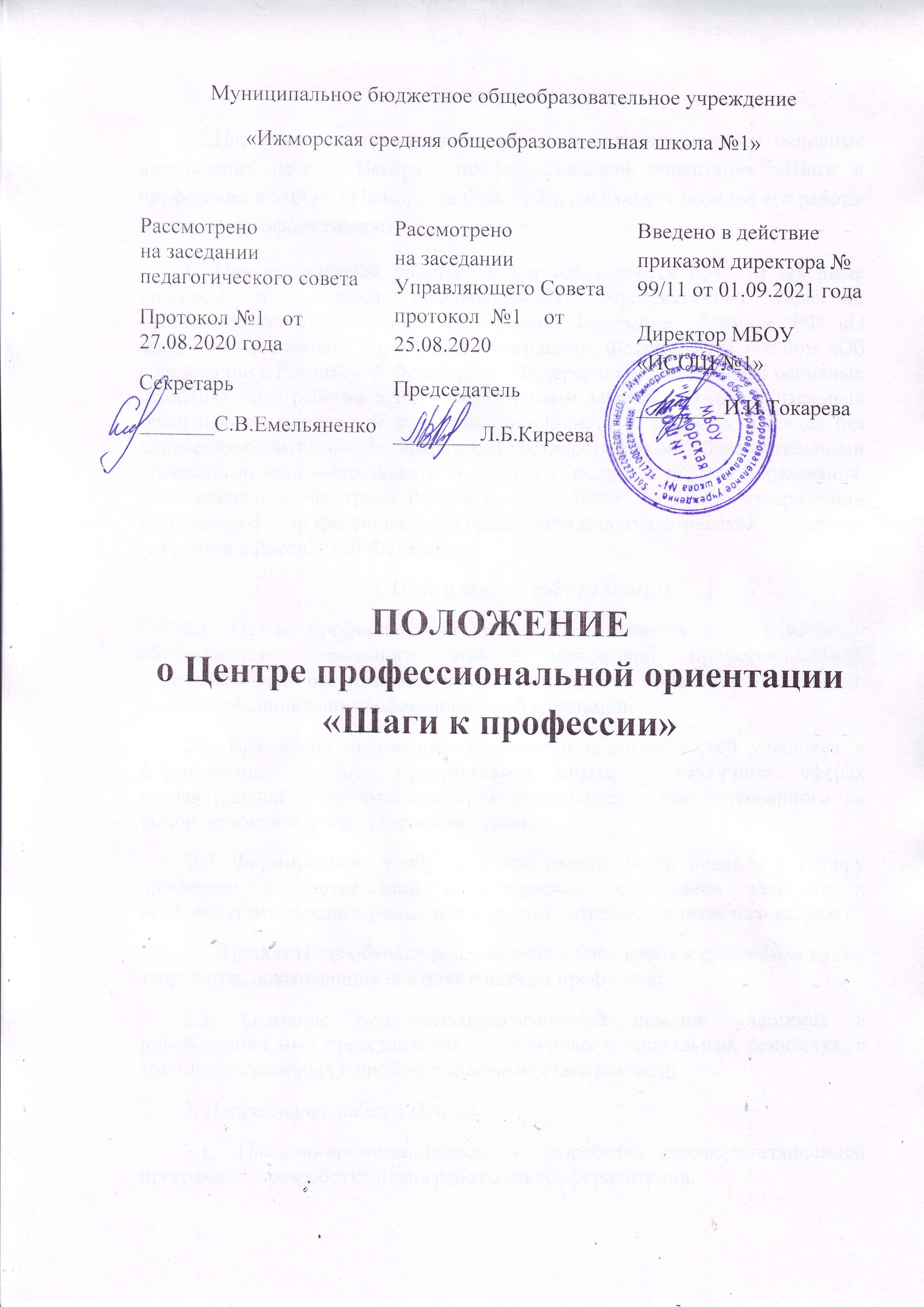 1. Общие положения1.1.Настоящее положение определяет цель, задачи, принципы, основные направления работы Центра  профессиональной ориентации «Шаги к профессии» в МБОУ «Ижморская Сош № 1», регулирует порядок его работы и показатели эффективности. 1.2.При организации работы Центра соблюдаются права и законные интересы обучающихся, обеспечиваются государственные гарантии, установленные Конституцией Российской Федерации, Законом РФ «О занятости населения в Российской Федерации», Федеральным законом «Об образовании в Российской Федерации», Федеральным законом «Об основных гарантиях прав ребенка в РФ», Федеральным законом «О дополнительных гарантиях по социальной поддержке детей-сирот и детей, оставшихся без попечения родителей», Федеральными государственными образовательными стандартами основного общего и среднего (полного) общего образования, постановлением Минтруда России от 27.09.1996г. № 1 «Об утверждении Положения 2 о профессиональной ориентации и психологической поддержке населения в Российской Федерации». 2. Цель и задачи  работы Центра:2.1. Целью профориентационной работы является формирование у обучающихся осознанного выбора профессии, профессиональной образовательной организации, иных форм профессиональной подготовки, содействие социально-профессиональной адаптации. 2.2. Выявление интересов, склонностей и способностей учащихся и формирование у них практического опыта в различных сферах познавательной и профессиональной деятельности, ориентированного на выбор профиля обучения в старшей школе; 2.3. Формирование у обучающихся сознательного подхода к выбору профессии в соответствии с интересами, состоянием здоровья и особенностями каждого учащегося с учетом потребности региона в кадрах; 2.4. Привлечение обучающихся во внеучебное время к различным видам творчества, повышающих его роль в выборе профессии; 2.5. Оказание психолого-педагогической помощи учащимся в приобретении ими представлений о жизненных и социальных ценностях, в том числе связанных с профессиональным становлением; 3. Направления  работы Центра:3.1. Планово-организационное: - разработка профориентационной программы; - разработка плана работы по профориентации. 3.2. Профориентационная диагностика: - проведение профессиональной диагностики обучающихся; - обработка и анализ результатов диагностики. 3.3. Профориентационное консультирование: - проведение группового профконсультирования и карьерного консультирования для обучающихся; - проведение консультирования для учителей по темам профориентационной работы с обучающимися. 3.4. Профориентационное информирование: - проведение занятий по ознакомлению обучающихся с миром профессий, требованиями профессии к человеку, возможностями профессиональной карьеры, потребностями региона в квалифицированных кадрах, содержанием и перспективами развития рынка труда, льготами и социальными гарантиями для обучающихся через разные формы: беседы, классные часы, диспуты, лекции профориентационной тематики; экскурсии (на предприятия, организации, учреждения, профессиональные образовательные организации); ролевые и деловые игры; встречи со специалистами различных профессиональных областей; - проведение дополнительных индивидуальных занятий с обучающимися, испытывающими трудности в освоении образовательных программ, развитии и социальной адаптации, находящимися в трудной жизненной ситуации, социально- опасном положении. 3.5. Практико-ориентированное:- обобщение и тиражирование положительного опыта работы Центра через следующие мероприятия: выступления на научно-практических конференциях разного уровня, семинарах, круглых столах, участие в работе методических объединений, педсоветах; - участие обучающихся в конкурсах и научно-практических конференциях по вопросам профориентации на разных уровнях, в выставках, проектах, акциях профориентационного характера; 4. Критерии эффективности работы Центра: 4.1. Планово-организационный: - наличие в образовательной организации профориентационной программы; - наличие в образовательной организации плана работы по профориентации. 4.2. Профориентационная диагностика: - количество обучающихся, прошедших профессиональную диагностику. 4.3. Профориентационное консультирование: - количество обучающихся, прошедших профконсультирование и карьерное консультирование; - количество учителей, прошедших консультирование по темам профориентационной работы с обучающимися. 4.4. Профориентационное информирование: - количество проведенных занятий по ознакомлению обучающихся с миром профессий, требованиями профессии к человеку, возможностями профессиональной карьеры, потребностями региона в квалифицированных кадрах, содержанием и перспективами развития рынка труда, льготами и социальными гарантиями для обучающихся через разные формы; - количество проведенных дополнительных индивидуальных занятий с обучающимися, испытывающими трудности в освоении образовательных программ, развитии и социальной адаптации, находящимися в трудной жизненной ситуации, социально опасном положении. 4.5. Практико-ориентированный: - участие руководителя Центра в обобщении и тиражировании положительного опыта: выступления на научно-практических конференциях разного уровня, на семинарах, круглых столах, участие в работе методических объединений, педсоветах; - количество обучающихся, принявших участие в конкурсах и научно-практических конференциях разного уровня по вопросам профориентации, в выставках, проектах и акциях профориентационного характера; 5. Организация  работы Центра  Работа по профориентации обучающихся проводится руководителем центра профориентационной работы, классными руководителями, педагогом-психологом, социальным педагогом, библиотекарем. Руководитель центра  составление отчетов и аналитических справок по запросу управления образования.  организационная, контролирующая функции, обеспечение профориентационной направленности учебных и воспитательных программ,  проведение мониторинга профессионального самоопределения обучающихся и анализ его результатов,  проведение мониторинга результативности работы школы по профессиональной ориентации обучающихся,  повышение квалификации педагогических работников,  разработка программно-методического обеспечения деятельности по профориентации обучающихся,  координация деятельности классных руководителей и других педагогических работников, представителей родительской общественности,  педагогическими работниками профессиональных образовательных организаций, образовательных организаций высшего образования, центров занятости населения, работниками предприятий в сфере профориентации. Классный руководитель  формирование культуры профессионального самоопределения обучающихся,  профессиональное воспитание, оказание дополнительной профориентационной помощи,  обеспечение профориентационной направленности воспитательных программ,  профессиональное просвещение обучающихся,  работа по профориентации с родителями (законными представителями),  проведение мониторинга профессионального самоопределения обучающихся и результативности профориентационной работы. Педагог-психолог  оказание индивидуальной психологической поддержки обучающимся в профессиональном самоопределении,  оказание дополнительной помощи в решении проблем профессионального самоопределения обучающимся, испытывающим трудности в освоении основных общеобразовательных программ,  развитие и социальная адаптация обучающихся, находящимся в трудной жизненной ситуации, социально опасном положении,  профессиональное консультирование. Социальный педагог  защита прав и социальных гарантий, обучающихся в сфере профориентации,  оказание дополнительной индивидуальной помощи и поддержки в решении проблем профессионального самоопределения обучающимся, испытывающим трудности в освоении основных общеобразовательных программ,  развитие и социальная адаптация обучающихся, находящимся в трудной жизненной ситуации, социально опасном положении,  организация индивидуально ориентированного профориентационного сопровождения выпускников. Библиотекарь – профессиональное просвещение и профессиональное консультирование обучающихся, участие в подготовке обучающихся к конкурсам в сфере профориентации, участие в методическом обеспечении деятельности по профориентации. 6. Подведение итогов профориентационной работы. 6.1.Результаты профориентационной работы обобщаются и анализируются. 6.2.Материалы по профориентационной работе обсуждаются на педагогических советах, административных совещаниях, по результатам которых намечаются пути дальнейшего совершенствования профориентационной работы.